Таблица: Таблица ОО_ОВЗ_ИНВ. Сведения об обучающихся с ограниченными возможностями здоровья и детях-инвалидах в общеобразовательных организациях МБОУ городского округа Королев Московской области "Гимназия № 5" (Королев городской округ,Московская область) за Сентябрь 2017 года Значение1Количество обучающихся с ОВЗ (БЕЗ детей-инвалидов) (всего, включая обучающихся БЕЗ заключения психолого-медико-педагогической комиссии): 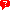 3 из них: с соматическими заболеваниями3 глухие0 слабослышащие0 слепые0 слабовидящие0 с тяжелыми нарушениями речи0 с нарушением опорно-двигательного аппарата0 с задержкой психического развития0 с умственной отсталостью (интеллектуальными нарушениями)0 с расстройствами аутистического спектра0 со сложной структурой дефекта 0 с иными нарушениями развития0 2Количество обучающихся с ОВЗ (БЕЗ детей инвалидов), имеющих заключение психолого-медико-педагогической комиссии3 3Количество детей-инвалидов (всего): 11 из них: с соматическими заболеваниями0 глухие0 слабослышащие0 слепые0 слабовидящие1 с тяжелыми нарушениями речи0 с нарушением опорно-двигательного аппарата1 с задержкой психического развития0 с умственной отсталостью (интеллектуальными нарушениями)0 с расстройствами аутистического спектра0 со сложной структурой дефекта 0 с иными нарушениями развития9 4Количество коррекционных классов в ОО0 5Количество обучающихся с ОВЗ (БЕЗ детей-инвалидов) в классах, НЕ являющихся специальными (коррекционными) (всего):3 из них: с соматическими заболеваниями3 глухие0 слабослышащие0 слепые0 слабовидящие0 с тяжелыми нарушениями речи0 с нарушением опорно-двигательного аппарата0 с задержкой психического развития0 с умственной отсталостью (интеллектуальными нарушениями)0 с расстройствами аутистического спектра0 со сложной структурой дефекта 0 с иными нарушениями развития0 6Количество детей-инвалидов в классах, НЕ являющихся специальными (коррекционными) (всего):11 из них: с соматическими заболеваниями0 глухие0 слабослышащие0 слепые0 слабовидящие1 с тяжелыми нарушениями речи0 с нарушением опорно-двигательного аппарата1 с задержкой психического развития0 с умственной отсталостью (интеллектуальными нарушениями)0 с расстройствами аутистического спектра0 со сложной структурой дефекта 0 с иными нарушениями развития9 7Количество обучающихся с ОВЗ (БЕЗ детей-инвалидов), которым показано получение образования на дому (всего)3 из них: обучаются по индивидуальным учебным планам на дому3 8Количество детей-инвалидов, которым показано получение образования на дому (всего)0 из них: обучаются по индивидуальным учебным планам на дому0 9Количество обучающихся с ОВЗ (БЕЗ детей-инвалидов), которым показано получение образования на дому с использованием дистанционных технологий (всего): 0 из них: охваченных обучением с использованием дистанционных технологий0 10Количество детей-инвалидов, которым показано получение образования на дому с использованием дистанционных технологий (всего):0 из них: охваченных обучением с использованием дистанционных технологий0 11Количество обучающихся 9 классов с ОВЗ и инвалидностью (всего, физических лиц)1 из них: охваченных профориентационными мероприятиями1 12Количество обучающихся 11 классов с ОВЗ и инвалидностью (всего, физических лиц)3 из них: охваченных профориентационными мероприятиями